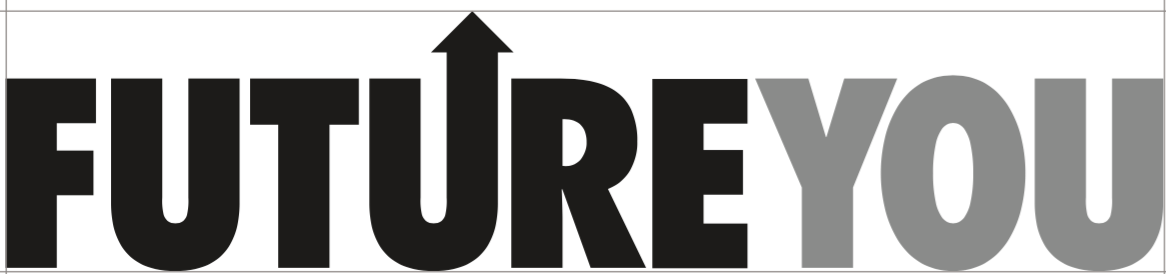 (Last Revised:  08/08/19)2019 - 2020 Beaverton High School EventsAugustTheme: Welcome!21Beaver Days – Seniors, 8 am, & Sophomores, 10 am22Beaver Days – Juniors, 8 am, Freshmen, 10 am, & Makeup, 5:30 pmSeptemberTheme: Welcome!2No School -- Holiday3First Full Day of School for FRESHMEN Only4First Full Day of School for GRADES 10-12 (A Day)7City of Beaverton Parade – Band, Athletics & Activities7Bucky’s Block Party, 10-4 pm, BHS Stadium9School Picture Makeup Day (no retakes), 6 am-1 pm, Student Center9Welcome Assembly, 1:50 pm, Main Gym17Coffee with the Principal, 9-10 am, Community Room17BFAN Membership Meeting, 10-11 am, Community Room19Senior College Night, 6:30-8 pm, Cafeteria27Celebration Assembly, 2 pm, Main GymOctoberTheme: Involvement3Back-to-School Night, 5 pm, Main Gym5SAT Exam, 6:30 am-3:00 pm (optional)7-10Homecoming Week10Homecoming Assembly, 9:05 am, 55-min. Schedule, Main Gym11No School -- Staff Development Day12Homecoming Dance, 7-10 pm, Cafeteria14-18PINK Week15Coffee with the Principal, 9-10 am, Community Room15BFAN Membership Meeting, 7-8 pm, Community Room16Latino Family Night, 6-8 pm, Student Center17School Picture Retakes, 6 am-12 pm, Student Center19PSAT Exam (optional)23Choir Concert, 7:30 pm24Celebration Assembly, 2 pm, Main Gym26Community Clean-Up Day, 8 am - 12 pm28Red Cross Blood Drive, 7:45 am - 1:30 pm, Back GymNovemberTheme: Respect1No School – Grading Day2SAT Exam (optional)6Latino College Night, 5:30-7:30 pm, Cafeteria7-9The Crucible, 7 pm Nightly & 2 pm Saturday Matinee, Auditorium11No School – Holiday12-15Respect Week14Band Concert, 7 pm, Auditorium16BFAN Holiday Bazaar, 10 am - 4 pm, Cafeteria19Coffee with the Principal, 9-10 am, Community Room19BFAN Membership Meeting, 10-11 am, Community Room19Scholarship Night, 6:30-8 pm, Auditorium21Celebration Assembly, 2 pm, Main Gym25-29Adopt-a-Family27-29No School – Thanksgiving BreakDecemberTheme: Family2No School -- Staff Development Day3-13Adopt-a-Family4-7Roswell, 7 pm Nightly & 2 pm Saturday Matinee, Auditorium7SAT Exam (optional)11Latino Family Night, 6-8 pm, Student Center11BHS Talent Showcase, 7 pm, Auditorium14ACT Exam (optional)17Coffee with the Principal, 9-10 am, Community Room18Choir Concert, 7:30 pm, Auditorium23-31No School -- Winter BreakJanuaryTheme: Appreciation1-3No School -- Winter Break14Financial Aid Planning, 6:30-8 pm, Auditorium15Latino Family Night, 6 pm, Student Center16Celebration Assembly, 2 pm, Main Gym20No School -- Holiday21-24Semester 1 Finals Week21Coffee with the Principal, 9:30 am, Community Room21BFAN Membership Meeting, 7-8 pm, Community Room25Community Clean-Up Day, 8 am-noon27No School -- Grading Day28-31Week of Wishes29Senior Panoramic Picture31Winter Dance Assembly, 9:05 am, 55-min. Schedule, Main Gym31Beaver TAILgate, 3-6 pm, Cafeteria31JAM the DAM, 6-8:30 pm, Main GymFebruaryTheme: Aspiration1Winter Dance, 7-10 pm, Cafeteria4Red Cross Blood Drive, 8 am, Back Gym6BSD Choir Festival, 5:30 pm, BHS8ACT Exam (optional)12Latino Family Night, 6-8 pm, Student Center13-15The Miracle Worker, 7 pm Nightly & 2 pm Sat. Matinee, Studio Theater17No School -- Holiday18No School -- Staff Development Day19Coffee with the Principal, 9-10 am, Community Room19BFAN Membership Meeting, 7-8 pm, Community Room19Band Concert, 7 pm, Auditorium20Future You Family Night, 6:00 pm25ACT Exam Day for All Grades27Celebration Assembly, 2 pm, Main GymMarchTheme: Diversity4-5Mock Interviews, All Day10ACT Exam Makeup Day11Latino Family Night, 6-8 pm, Student Center11-14The Hobbit, 7 pm Nightly & 2 pm Saturday Matinee, Auditorium12Celebration Assembly, 2 pm, Main Gym14SAT Exam (optional)16-20Perspectives Week17Coffee with the Principal, 9-10 am, Community Room17BFAN Membership Meeting, 7-8 pm, Community Room18Choir Concert, 7:30 pm, Auditorium20Diversity Assembly, 9:05 am, 55-min. Schedule, Main Gym23-27No School – Spring BreakAprilTheme: Persistence4Community Clean-Up Day, 8 am – 12 pm10No School -- Grading Day15(tentative) Latino Family Night, 6-8 pm, Cafeteria17Prom Assembly, 1:10 pm, Auditorium (Seniors)18Prom, 8-11 pm, World Trade Center21Coffee with the Principal, 9-10 am, Community Room21BFAN Membership Meeting, 10-11 am, Community Room22(tentative) Future You Day23(tentative) Red Cross Blood Drive, 8 am, Back Gym23Celebration Assembly, 2 pm, Main Gym23BHSSF Inspirit Gala, 5:30-9 pm, Castaway Portland24No School -- Staff Development Day30Shoshana Bean Concert, 7:30 pm, AuditoriumtbdGradNightParty Electronics Recycling Fundraiser, 10 am-2 pm, BHS RoundaboutMayTheme: Service1MEchA Annual Dance, 7-10 pm, Cafeteria2SAT Exam (optional)4-8Staff Appreciation Week4-15AP Testing6Band Concert, 7 pm, Auditorium13Latino Family Night, 6-8 pm, Student Center19Coffee with the Principal, 9-10 am, Community Room19BFAN Membership Meeting, 10-11 am, Community Room20-23We Will Rock You, 7 pm Nightly & 2 pm Saturday Matinee, Auditorium21Incoming Freshman Chats, 5-8 pm22Celebration Assembly, 2 pm, Main Gym25No School -- Holiday27Senior Reception, 6:30 pm, Cafeteria28Choir Concert, 6:45 pm, AuditoriumtbdSpring Fest, 6-8 pm, location tbdJuneTheme: Celebrate Success!3Senior Talent Show, 3 pm, Auditorium4Senior Breakfast, 6:30 am, Cafeteria4Seniors’ Last Day Assembly, 9:05 am, 55-min. Schedule, Main Gym6SAT Exam (optional)9-12Semester 2 Finals Week10(tentative) Celebration Assembly, 2 pm, Main Gym10Latino Family Night, 6-8 pm, Student Center12Last Day for Students12Graduation, 7:30 pm, University of Portland Chiles Center13ACT Exam (optional)15Grading Day15Last Day for Teachers….. Have a great Summer!